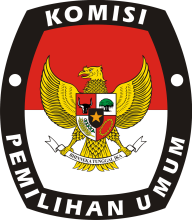 DAFTAR CALON TETAP (DCT)DAFTAR CALON TETAP (DCT)ANGGOTA DEWAN PERWAKILAN DAERAH KABUPATEN KERINCIANGGOTA DEWAN PERWAKILAN DAERAH KABUPATEN KERINCIKabupaten :KerinciDaerah Pemilihan :Kerinci 3 (tiga) Air Hangat, Air Hangat Barat, Air Hangat Timur, Depati Tujuh